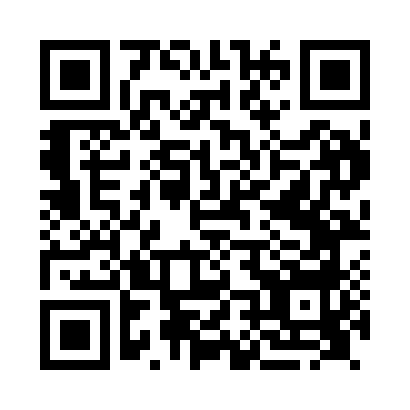 Prayer times for Llanigon, Powys, UKMon 1 Jul 2024 - Wed 31 Jul 2024High Latitude Method: Angle Based RulePrayer Calculation Method: Islamic Society of North AmericaAsar Calculation Method: HanafiPrayer times provided by https://www.salahtimes.comDateDayFajrSunriseDhuhrAsrMaghribIsha1Mon3:074:571:176:549:3611:262Tue3:074:581:176:549:3511:263Wed3:084:591:176:549:3511:264Thu3:084:591:176:549:3511:265Fri3:095:001:176:539:3411:266Sat3:095:011:176:539:3311:257Sun3:105:021:186:539:3311:258Mon3:105:031:186:539:3211:259Tue3:115:041:186:529:3111:2510Wed3:125:051:186:529:3011:2411Thu3:125:061:186:529:3011:2412Fri3:135:071:186:519:2911:2313Sat3:135:091:186:519:2811:2314Sun3:145:101:196:509:2711:2315Mon3:155:111:196:509:2611:2216Tue3:155:121:196:499:2511:2217Wed3:165:131:196:499:2411:2118Thu3:175:151:196:489:2211:2119Fri3:175:161:196:479:2111:2020Sat3:185:171:196:479:2011:1921Sun3:195:191:196:469:1911:1922Mon3:195:201:196:459:1711:1823Tue3:205:221:196:449:1611:1724Wed3:215:231:196:449:1511:1725Thu3:225:241:196:439:1311:1626Fri3:225:261:196:429:1211:1527Sat3:235:271:196:419:1011:1428Sun3:245:291:196:409:0911:1429Mon3:255:301:196:399:0711:1330Tue3:255:321:196:389:0511:1231Wed3:265:331:196:379:0411:11